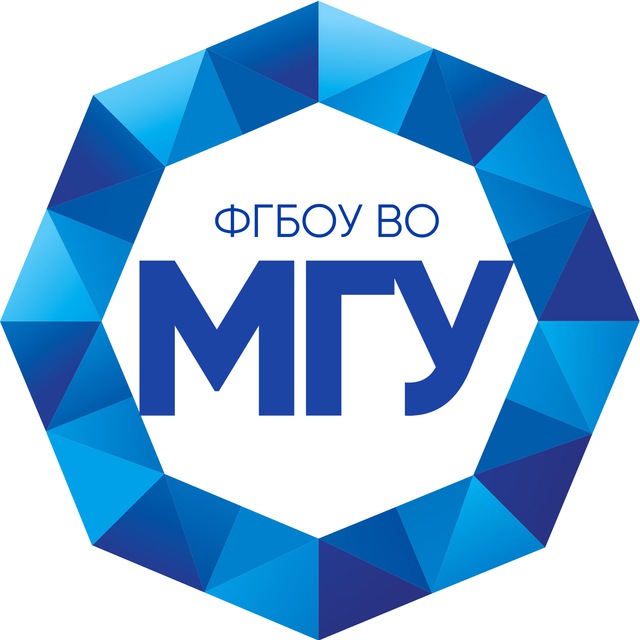 МИНИСТЕРСТВО ПРОСВЕЩЕНИЯ РОССИЙСКОЙ ФЕДЕРАЦИИФГБОУ ВО «АЗОВСКИЙ ГОСУДАРСТВЕННЫЙ ПЕДАГОГИЧЕСКИЙ УНИВЕРСИТЕТ» (г. Бердянск)ФГБОУ ВО «МЕЛИТОПОЛЬСКИЙ ГОСУДАРСТВЕННЫЙ УНИВЕРСИТЕТ»(г. Мелитополь)Общественная палата Запорожской области Уважаемые коллеги!Приглашаем Вас принять участие в научно-практической конференции 
6-7 сентября 2023 года на базе Азовского государственного педагогического университета «СОХРАНЕНИЕ МИРА И ЕДИНСТВА СЛАВЯНСКИХ НАРОДОВ В  УСЛОВИЯХ ИНТЕГРАЦИИ НОВЫХ СУБЪЕКТОВ В ОБЩЕРОССИЙСКОЕ  ПРОСТРАНСТВО». В работе конференции запланировано участие представителей Министерства Просвещения Российской Федерации, научных сотрудников, преподавателей, учителей российских государственных образовательных учреждений, докторантов, аспирантов, соискателей, студентов, представителей власти, гражданского общества, неформального образования, широкой общественности. В рамках конференции запланированы пленарное заседание, работа тематических секций, «круглого стола», которые станут площадкой научной коммуникации, обмена опытом по проектированию и организации общественно-педагогической и просветительской деятельности  в соответствии с общенациональными приоритетами и особенностями регионального контекста. Выполнение в новых условиях генеральной задачи российской системы  образования – развитие личности как гражданина, активного субъекта национальной культуры, усвоившего интеллектуально-инновационные и социально-духовные императивы жизнедеятельности, – требует от науки  обсуждения широкого спектра теоретических и практических проблем: особенности интеграции «новых регионов» в общероссийское пространство; сочетание федерального и национально-регионального компонентов развития образования и культуры; выявление в истории и современности лучших социальных, педагогических, культурных, религиозных практик  единения народов Приазовья;  перспективы консолидации народов, власти и гражданского общества на основе  понимания, принятия норм и сакральных оснований единения людей во имя выживания. Основные направления работы конференции:* Вопросы сохранения мира и единства народов в научно-образовательных концепциях и стратегиях: синергия  «макро» и «микро» уровней социальности. * Научно-методологическое, педагогическое  и методическое сопровождение эффективной реализации общенациональных и региональных, формальных и неформальных программ консолидации гражданского общества.* Социально-культурное, национально-этническое, хозяйственно-экономическое, территориально-географическое своеобразие Приазовья как возможность устойчивого развития: историческая рефлексия. * Законодательное обеспечение социально-экономического, культурного развития народов Приазовья.* Место и роль национально-культурных, религиозных, общественных организаций в консолидации общества: поиск перспективных моделей взаимопонимания.* История и современность в диалоге  субъектов культурно-образовательного пространства педагогического университета. * Мониторинг программ, пособий подготовки будущих специалистов к коммуникативным технологиям соединения интересов личности, региона, страны.Формат проведения: очно-дистанционный.Материалы конференции будут изданы в сборнике тезисов докладов и коллективной монографии. Запланирована электронная рассылка сборника. Оргкомитет оставляет за собой право отклонять материалы, 
не соответствующие требованиям или тематике конференции, и распределять 
их по секциям. За содержание публикаций и достоверность результатов исследований ответственность возлагается на авторов. 	Для участия в конференции необходимо до 30 августа 2023 года (включительно) прислать на электронный адрес agpu.brd.conf@mail.ru материалы:заявку участника (образец – приложение 1), название файла: Иванов_заявка;тезисы доклада (2-5 полных страницы, образец – приложение 2), название файла: Иванов_тезисы.и (или) текст для коллективной монографии (объема – 1 печатный лист (40000 знаков, условно 24 стр. А-4). название файла: Иванов_монография.Организационный комитет конференции:+7990 027-12-49 (Троицкая Елена Михайловна – д-р филос. наук, проф., заведующая кафедрой истории и обществоведческих дисциплин);	 +7990 023-82-12 (Червенко Оксана Борисовна – канд. филол. наук, доцент, заведующая кафедрой русского языка, литературы и методики преподавания);	 +7990 028-33-53 (Камаев Тимур Евгеньевич – проректор по молодежной политике).Приложение 1ОБРАЗЦЫ ОФОРМЛЕНИЯ:Заявка На участие в конференции «СОХРАНЕНИЕ МИРА И ЕДИНСТВА СЛАВЯНСКИХ НАРОДОВ В  УСЛОВИЯХ ИНТЕГРАЦИИ НОВЫХ СУБЪЕКТОВ В ОБЩЕРОССИЙСКОЕ  ПРОСТРАНСТВО».Участник:Также подтверждаю, что материалы, представленные для публикации на тему: «______________» не публиковалась и не печаталась в других научных изданиях, не находятся на рассмотрении в других периодических изданиях.Я ознакомился с требованиями к подаче и оформлению научных материалов, соглашаюсь на публикацию в сборнике материалов конференции.Также соглашаюсь на использование публикации в электронных базах данных, куда включены периодические издания Вашего Университета.______________  					______________ 	______________	(дата)							подпись 	(И.О. Фамилия)Приложение 2Техническое оформление текста тезисов:редактор: МS Word; (поля: нижнее, верхнее, левое - 2 см; правое - 1,5 см); гарнитура: TimesNewRoman, размер кегля 14; междустрочный интервал - 1,5; абзацное отступление - 1 см.Фамилия, имя, отчествоСтрана и город проживанияОрганизация, место работы (полное название и аббревиатура), должностьУченая степень‚ званиеАдрес с указанием индексаТелефонЕ-mailТема доклада (выступления)Тематическое направление конференцииПотребность в гостинице (да, нет)Форма участия в научном мероприятии: публикация материалов без личного участия; публикация материалов; устный доклад; устный доклад без публикации;Необходимые технические средства для демонстрации материалаОбразец  оформления  тезисов доклада:Иванов И.И.,кандидат педагогических наук, доцент(Азовский государственный педагогический университет)ПЕДАГОГИЧЕСКОЕ ОБРАЗОВАНИЕ СЕГОДНЯ: НОВЫЕ ВЕКТОРЫ РАЗВИТИЯ И СОЦИАЛЬНО-КУЛЬТУРНЫЕ КОНСТАНТЫТекст.Литература1. Белобрыкина О.А., Дроздова А.В. Социально-психологическая адаптация: проблемы измерения (на примере анализа методики К.Р. Роджерса и Р.Ф. Даймонд). Вестник по педагогике и психологии Южной Сибири. №. 2021. Режим доступа: https://cyberleninka.ru/article/n/sotsialno-psihologicheskaya-adaptatsiya-problemy-izmereniya-na-primere-analiza-metodiki-k-r-rodzhersa-i-r-f-daymond/viewer  2. Большой психологический словарь / Под редакцией Б.Г. Мещерякова, В.П. Зинченко. М.-СПб.: АСТ;  Прайм-Еврознак, 2009. 816 с.